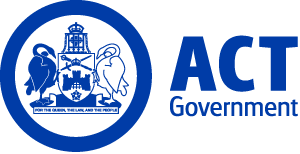 ACT Government GazetteGazetted Notices for the week beginning 21 December 2017VACANCIESChief Minister, Treasury and Economic DevelopmentSelection documentation and the mandatory application cover sheet for the following positions may be downloaded from: http://www.jobs.act.gov.au/ Applications can be sent via email to: jobs@act.gov.auAccess CanberraProjects, Governance and SupportProjects and ICT, Workforce DevelopmentWorkforce Development ManagerSenior Officer Grade B $118,319 - $133,197, Canberra (PN: 39272)Gazetted: 22 December 2017Closing Date: 5 January 2018Details: Access Canberra is committed to delivering great regulatory outcomes and customer services to the community of the ACT and understands it is the capability and creativity of our workforce which determines our ability to deliver on this commitment. With that in mind we are seeking to recruit an energetic and engaging leader who is interested in crafting and applying workforce development strategies to embed a healthy and proactive workplace culture and enable Access Canberra’s people to achieve their potential. The successful applicant for this position will demonstrate a willingness to set their focus on the horizon and the ability to anticipate Access Canberra’s workforce development needs. They will establish networks and build strong relationships with Access Canberra, the ACT Government and with training service providers in the market to maximise the benefits obtained by our people and the organisation from targeted investment in workforce development. The Chief Minister, Treasury and Economic Development Directorate supports workforce diversity and is committed to creating an inclusive workplace. As part of this commitment, Aboriginal and Torres Strait Islander peoples, people with disability and those who identify as LGBTIQ are encouraged to apply.Eligibility/Other Requirements: Tertiary or other qualifications associated with organisational development or training highly regarded.Note: Touching base with the contact officer to discuss the duties of the position is highly recommended. Please find information on how to apply for this role in the attached Preparing Your Application document.Contact Officer: Jerome Freestone (02) 6207 7783 jerome.freestone@act.gov.auACT TreasuryFinance and Budget Division, Social Policy BranchHealthSenior AnalystSenior Officer Grade C $100,462 - $108,140, Canberra (PN: 33075)Gazetted: 21 December 2017Closing Date: 29 January 2018Details: Are you looking for an opportunity to influence ACT Government health policy and budget from design through to implementation? Do you want to work closely with others in ACT Government to develop and manage budgets, or have you ever wondered what working on a budget is like? The ACT Treasury, within the Chief Minister, Treasury and Economic Development Directorate (CMTEDD), is looking for a Senior Analyst for the Social Policy Branch in the Health Section at the Senior Officer Grade C level. The position provides a great opportunity to see the inside workings of the budget process, and to contribute to delivering the Government’s key policy priorities including planning and oversight of the investment in major new infrastructure and services in the ACT. The successful applicant will review business cases and capital reporting, assist in developing advice about funding arrangements, review advice about financial and performance outcomes, cost pressures, and unspent funds, help to develop the annual budget papers, and collaborate on cross agency projects. Applicants for the role should possess a proven record in developing and reviewing policy and/or financial analysis. Eligibility/Other Requirements: Tertiary or post graduate qualifications in business, accounting, economics, finance or a similar field with a strong numeracy focus are highly desirable.Note: This position is being advertised as temporary, with the possibility of extension and/or permanency from this process. It requires someone with strong analytical and communication skills, negotiation skills and an ability to develop strategic policy and financial advice and multi-task effectively. This process may also be used to fill similar vacancies at this level in the Finance and Budget Division over the next 12 months.Contact Officer: Catriona Vigor (02) 6205 3187 catriona.vigor@act.gov.auEnterprise CanberraTourism and EventsVisitCanberraBusiness Support ManagerSenior Officer Grade C $100,462 - $108,140, Canberra (PN: 39606)Gazetted: 22 December 2017Closing Date: 15 January 2018Details: Tourism and Events – VisitCanberra and Events ACT is seeking an experienced business administration professional to support the team in a rapidly changing environment, juggle competing tasks and provide the business unit with the information needed to make sound business decisions. The Business Support Manager has a key and collaborative role as a member of the Senior Management Team and provides day to day financial, human resource and administrative guidance and support to the team. The successful applicant will have a professional work ethic, highly developed business administration skills and the ability to work in a busy collaborative team environment. The successful applicant will be rewarded with a positive team environment dedicated to achieving results.Eligibility/Other Requirements: Understand the ACT Government financial processes, knowledge of the Accounts Payable Invoicing Automated System (APIAS) and HP TRIMS records system is highly desirable but not essential.Notes: This is a temporary position for three years, with the possibility of extension and/or permanency. Selection may be based on application and referee reports. Applicants should address the selection criteria, provide a separate curriculum vitae and details of at least two referees.Contact Officer: Rachel Lemke (02) 6205 1983 rachel.lemke@act.gov.auEnterprise CanberraTourism and EventsEvents ACTBusiness Support OfficerAdministrative Services Officer Class 6 $79,824 - $91,356, Canberra (PN: 11830)Gazetted: 22 December 2017Closing Date: 15 January 2018Details: As a part of the Tourism and Events - VisitCanberra and Events ACT - business support team you will provide overarching government business coordination, financial and administrative support to executives and senior leaders within Tourism and Events. You will be a key player in business and administrative coordination with the ability to manage tight time lines and the demands of managing multiple tasks. You have a keen attention to detail and excellent reading, writing and grammar skills. We are seeking to recruit a highly motivated, flexible and proactive individual who is willing to learn.Eligibility/Other Requirements: Understand the ACT Government financial processes, knowledge of the Accounts Payable Invoicing Automated System (APIAS) and HP TRIMS records system is highly desirable but not essential.Notes: This is a temporary position available until 30 June 2018, with the possibility of extension and/or permanency. Selection may be based on application and referee reports only. Applicants should address the selection criteria, provide a separate curriculum vitae and details of at least two referees.Contact Officer: Rachel Lemke (02) 6205 1983 rachel.lemke@act.gov.auEnterprise CanberraVisitCanberraStrategic Partnerships and Visitor ServicesPartnerships Events OfficerAdministrative Services Officer Class 5 $74,081 - $78,415, Canberra (PN: 36793)Gazetted: 03 January 2018Closing Date: 24 January 2018Details: VisitCanberra is seeking a positive, dynamic and collaborative Partnerships Events Officer, to join our fast-paced Strategic Partnerships and Visitor Services team. You will have sound knowledge of event planning and be responsible for contributing to and delivering VisitCanberra’s key domestic and international programs to promote Canberra. The role includes coordinating VisitCanberra’s participation in key business-to-business trade events, planning and delivery of trade familiarisation programs and other industry projects and working with tourism industry partners.Note: Selection may be based on written application and referee reports only.Contact Officer: Sarah Staruszkiewicz (02) 6205 0506 sarah.staruszkiewicz@act.gov.auCultural Facilities CorporationCanberra Museum and GalleryCasual Museum AssistantAdministrative Services Officer Class 2 $34.54 per hour including casual loading, Canberra (PN: Several)Gazetted: 22 December 2017Closing Date: 12 January 2018Details: We are seeking enthusiastic, passionate and experienced individuals to work as Museum Assistants at Canberra Museum and Gallery. The role involves both weekday and weekend shifts. Duties include engaging with visitors, handling enquiries, facilitating large groups of visitors and assisting with the smooth running of events. The successful occupant(s) will have excellent communication and time management skills and the ability to maintain a strong customer focus.Note: This position involves manual tasks, including lifting and bending, as well as some out-of-hours work. Applicants must be available a minimum of three days per week, including weekends and must be prepared to work evenings for special events. How to Apply: Applicants need to submit their CV and a half-page Expression of Interest.Contact Officer: Danyka Van Buuren (02) 6205 0584 Danyka.VanBuuren@act.gov.au Applications can be forwarded to: Trudy Collins, HR Adviser, PO Box 939 Civic Square, ACT 2608 or email CFC.HR@act.gov.auEducationSelection documentation and the mandatory application cover sheet for the following positions may be downloaded from: http://www.jobs.act.gov.au/ Applications can be sent via email to: jobs@act.gov.auSchool Performance and ImprovementStudent EngagementDirector Student EngagementExecutive Level 1.3 $228,037 - $237,944 (depending on current superannuation arrangements), Canberra (PN: E307)Gazetted: 22 December 2017Closing Date: 12 January 2018Details: The Education Directorate is seeking an experienced Senior Executive (Level 1.3) to lead the Student Engagement Branch. The Director Student Engagement provides leadership across the Directorate in development and implementing student wellbeing and engagement initiatives. The position leads the development and implementation of support services for students with a disability in schools, creates and delivers effective support services to schools to assist with access to education for students with challenging behaviours and those alienated from schooling. The Director oversees the development and implementation of support services for Aboriginal and Torres Strait Islander students, and provides education services to school aged attendees of Bimberi Youth Justice Centre. This position reports directly to the Executive Director, Service Design and Delivery and is a member of the Directorate’s Corporate Executive team. The role requires a person with exceptional leadership and executive management skills, including expertise in policy development and advice to Government. The position also works closely with the office of the Minister and the community.Remuneration: The position attracts a remuneration package ranging from $228,037 to $237,944 depending on current superannuation arrangements of the successful applicant.  This includes a cash component of $180,124.  Contract: The successful applicant will be engaged under a performance based contract for a period of up to five years.  Prospective applicants should be aware that long-term engagements are tabled in the ACT Legislative Assembly.  Contact Officer: Further information about the position is available from Meg Brighton, Deputy Director-General, meg.bright@act.gov.au, (02) 6205 9458School Performance and ImprovementStudent EngagementNetwork Student Engagement TeamSpeech Language PathologistHealth Professional Level 3 $87,257 - $91,942 (up to $96,502 on achieving a personal upgrade), Canberra (PN: 36989)Gazetted: 22 December 2017Closing Date: 19 January 2018Details: The Education Directorate has expanded their Network Student Engagement Teams (NSET) to include allied health professionals. To provide allied health support to ACT Public Schools, applications for a Health Professional Level 3 (HP3) Speech Language Pathologist are being sought. This position will work closely with the schools to provide in-school services to assist students who require allied health support to access the school curriculum.Eligibility/Other Requirements: Tertiary qualifications or equivalent in Speech Pathology. Eligibility for membership or registration with the appropriate professional body/bodies, refer to duty statement and a current driver’s licence. Prior to commencing in this role, a current registration issued under the Working with Vulnerable People (Background Checking) Act 2011 is required. For further information on Working with Vulnerable People registration refer to - https://www.accesscanberra.act.gov.au/app/answers/detail/a_id/1804. Note: This is a temporary position available until 31 December 2018 with the possibility of extension and/or permanency. Full and part-time hours may be considered. The advertised salary will be paid pro rata for part-time hoursContact Officer: Teresa Carr (02) 6207 5430 teresa.carr@ed.act.edu.auEnvironment, Planning and Sustainable DevelopmentSelection documentation and the mandatory application cover sheet for the following positions may be downloaded from: http://www.jobs.act.gov.au/ Applications can be sent via email to: jobs@act.gov.auLand Supply and PolicyLand Economics, Land Strategy and PolicyProject OfficerAdministrative Services Officer Class 6 $79,824 - $91,356, Canberra (PN: 39763)Gazetted: 21 December 2017Closing Date: 12 January 2018Details: Environment Planning and Sustainable Development (EPSD) is seeking an enthusiastic, motivated person to assist in the delivery of the Government’s Affordable Housing Policies.The position of Project Officer, Affordable Housing will be part of a small team that will assist in the implementation of the Government’s Affordable Housing Policies. The position will be located within the Suburban Land Agency’s Sales and Marketing Team with regular reporting back to the Affordable Housing Team within EPSDD. The position requires a focused approach to affordable housing and the impact on land releases which are directly linked to the strategic management directions and priorities of Environment, Planning and Sustainable Development Directorate and the Suburban Land Agency. The key capabilities required include: act as a liaison officer between multiple teams, interpret policy, prepare written documentation including reporting, manage a number of activities and ensure timelines are adhered to, administration requirements and support the Land and Affordable Housing Policy team and the Sales and Marketing Manager in planning and managing upcoming sales activities. Under supervision of the Sales and Marketing Manager, duties include: Develop, implement and monitor the ongoing and timely development, delivery and implementation of a range of affordable housing projects; Interpret Affordable Housing and land release policy and provide advice to the team; Contribute to strategic sales and business planning activities in collaboration with other Suburban Land Agency business units including affordable housing policy implementation and decision making; Liaise and consult with a broad range of stakeholders including but not limited to inter-directorate agencies and industry, to ensure cross-functional input into plans, sales campaigns and budgets; Assist in the delivery of sales, marketing and events related to affordable housing and the land release program; Ensure compliance with relevant governance, legislative, regulatory requirements, legal demands and professional and ethical standards; Provide regular reporting back to the EPSDD on the status of delivery of affordable housing productsNote: This is a temporary position available until 1 December 2018.Contact Officer: MelissaA Anderson (02) 6205 7251 melissaa.anderson@act.gov.auJustice and Community SafetySelection documentation and the mandatory application cover sheet for the following positions may be downloaded from: http://www.jobs.act.gov.au/ Applications can be sent via email to: jobs@act.gov.auCorrective ServicesCustodial OperationsAMC AdministrationDeputy General Manager, ACT Corrective ServicesExecutive Level 1.2 $211,059 - $220,120 depending on current superannuation arrangements, Canberra (PN: E1055)Gazetted: 02 January 2018Closing Date: 15 January 2018Operational Excellence with Strategic InputVisible & Responsive Leadership - Human Rights & Political ContextTransformative Opportunity - Deliver Programs of Reform Details: As a visible and progressive 2IC for the Alexander Maconochie Centre (AMC) in Canberra, and an operational expert, you will provide strategic advice to the General Manager and together, deliver contemporary, best-practice in corrections. Embracing a spirit of collaboration, with fresh ideas and a rehabilitative focus, your efforts will be wide-reaching, with broad impact. With an embryonic structure, you will assist the General Manager to seek opportunities for innovation, forge one culture and embed industry-leading, management practices, attuned to the needs of ACT Corrective Services and in the unique context of oversight and Human Rights for this location.  Internally, you will focus on strategic planning and resource utilisation, daily operations, employee engagement, financial and risk management, and compliance and governance. Externally you will continue to balance the deliverables of economic and community connectivity through stakeholder engagement and industry development. The AMC will provide you with a unique chance to do things differently, so a sense of curiosity and open mindedness will help you deliver programs of reform across corrections. As a true team player and leader of people, you will champion change when priorities shift, model behaviour, and enhance capability of a diverse workforce.   Transfer your operational excellence in corrections here, and further develop your management and leadership skills, to deliver real benefit to society. Remuneration: The position attracts a remuneration package ranging from $211,059 to $220,120 depending on current superannuation arrangements of the successful applicant.  This includes a cash component of $164,759.  Contract: The successful applicant will be engaged under a performance based contract for a period of up to five years.  Prospective applicants should be aware that long-term engagements are tabled in the ACT Legislative Assembly.How to Apply: How to Apply: Please submit your curriculum vitae and cover letter outlining your skills and experience relevant to the position and Executive Capabilities via email to Rebecca Bauer at Hudson Brisbane, rebecca.bauer@hudson.com Ref # 4B/26170. Applications will be reviewed from Monday 15 January 2018. Contact Officer: Further information about the position is available from Jon Peach, Executive Director, ACT Corrective Services, (02) 6207 0847Public Trustee and GuardianWills, Estates and Trusts UnitDirector Wills, Estates and Trusts UnitSenior Officer Grade A/Legal 2 $135,195 - $140,752, Canberra (PN: 12990)Gazetted: 22 December 2017Closing Date: 8 January 2018Details: We are an independent ACT Territory Authority providing professional guardianship, financial management and trustee related services. We have a vacancy for a skilled, motivated and well organised person to fill the role of Director, Wills, Estates and Trusts Unit. The Wills, Estates and Trusts Unit provides a traditional trustee service comprising Deceased Estate administration; preparation of Wills and Enduring Powers of Attorney (EPA); Trust administration and administration of Confiscated Criminal Assets. The Director of the Wills, Estates and Trusts Unit is responsible for providing high level advice, statutory interpretation and recommendations on questions of practice to PTG staff and assisting PTG clients on complex matters. The Director will manage the unit, undertake research, and prepare reports, recommendations and associated policies and activities. The successful applicant will be required to supervise staff within the Wills, Estates and Trusts Unit and will take responsibility for the administration and legal aspects of more complex Estates and Trusts. The successful applicant will have exceptional communication and leadership skills with the ability to negotiate and interpret complex legislation.Eligibility/Other Requirements: Admission as a practitioner of the High Court or the Supreme Court of an Australian State or Territory; or sound academic knowledge and practical ability/experience to apply trust law (taxation law and estate planning principles) is highly desirable; and Significant experience in the application of contemporary management practices, comprehensive appreciation of the nature of the trustee industry and experience in the administration of estates and trusts would be an advantage. The successful applicant will be required to undergo a Police check as well as register under the Working with Vulnerable People (Background Checking) Act 2011.Note: This is a temporary position available until mid December 2018 with the possibility of extension. This position will be filled at the Senior Officer Grade A or Legal 2 depending on qualifications and experience of the successful applicant. All applications, including application coversheet, written response to selection criteria, Curriculum Vitae and two referee reports must be submitted to Shared Services. Special Note: All applicants who submitted an application for PN12990 Legal 2 which closed on 14 November do not need to reapply. These applications will automatically be considered.Contact Officer: Denise Caldwell (02) 6207 9800 denise.caldwell@act.gov.auACT Corrective ServicesCorporate ServicesInformation and Business Solutions UnitCSIMS Data Support OfficerAdministrative Services Officer Class 6 $79,824 - $91,356, Canberra (PN: 39734)Gazetted: 03 January 2018Closing Date: 14 January 2018Details: ACT Corrective Services (ACTCS) is pleased to offer an opportunity for an experienced and motivated individual to join the Information and Business Solutions Unit as a Data Support Officer, in the Corrective Services Information Management Solutions (CSIMS) project team. As a CSIMS Data Support Officer you will assist in data analysis and migration activities to support the successful implementation of CSIMS project in a timely manner. You will work collaboratively with CSIMS Subject Matter Experts and the Data Analysis and Migration Officer to provide specialised data analysis; develop analysis and reporting capabilities relevant to ACTCS data needs; use technical SQL skills, accessing back-end data and constructing relevant SQL queries; acquire data from primary/secondary data sources and maintain the integrity of the database/system; assist in monitoring performance and quality control plans to identify data improvements; and undertake other duties appropriate to this level of classification which contribute to the Unit. Note: This is a Person with a disability Identified position. This is a temporary position available immediately for 12 months with the possibility of extension. How to Apply: To apply, applicants are required to submit four items: (1) ACT Government Application Cover Sheet; (2) statement of claims against specified selection criteria; (3) a current resume; and (4) the names and contact details of two referees (one should be a current Supervisor/Manager). Please ensure you submit all four items.Contact Officer: Diane Wong (02) 6205 3651 diane.wong@act.gov.auACT Corrective ServicesCorporate ServicesBusiness ServicesAdministration Officer, Procurement, Contracts and FleetAdministrative Services Officer Class 4 $66,656 - $72,175, Canberra (PN: 11242)Gazetted: 03 January 2018Closing Date: 18 January 2018Details: ACT Corrective Services (ACTCS) is seeking a motivated and highly organised person to fill the role of Administrative Officer, Contracts, Procurement and Fleet. The successful applicant will work under the direction of the Finance Coordinator, Procurement and Contracts, and will provide administrative support surrounding the development, delivery and management of contracts and procurement for ACTCS. They will also be required to develop related documents, including less complex advice and reports and general correspondence. Other duties include, but are not limited to, the maintenance of ACT Corrective Services Vehicle Fleet Leasing, including maintaining a vehicle register, notifying areas before leases expire, assisting staff with enquiries, and all end of financial year FBT requirements, and associated record keeping. The successful applicant will display sound communication skills and demonstrate a capacity to work as part of a team. They will also possess excellent time management skills and a demonstrated ability to manage personal work priorities. The successful applicant will also display probity and ethical behaviour.  Note: This is a temporary position available for up to 18 months.How to Apply: To apply, applicants are required to submit four items: (1) ACT Government Application Cover Sheet; (2) statement addressing the selection criteria (no more than four pages); (3) a current resume; and (4) the names and contact details of two referees. Please ensure you submit all four items. Ideally, one of the referees should be a current supervisor.Contact Officer: Kate Walton (02) 6207 0438 kate.walton@act.gov.auTransport Canberra and City ServicesSelection documentation and the mandatory application cover sheet for the following positions may be downloaded from: http://www.jobs.act.gov.au/ Applications can be sent via email to: jobs@act.gov.auCity ServicesCemeteriesExecutive OfficerAdministrative Services Officer Class 6 $79,824 - $91,356, Canberra (PN: 39708)Gazetted: 22 December 2017Closing Date: 8 January 2018Details: As part of a small team provide high level confidential administrative and secretarial services to the Chief Executive Officer and the ACT Public Cemeteries Authority Board, including but not necessarily limited to: Reviewing and coordinating communication and documentation in and out of the office, prioritising, redirecting, researching background information; Preparing correspondence, reports, briefs and assemble supporting documents and minutes for meetings; Act as a point of liaison between the Government and the Authority where required; Assist officers elsewhere in the Authority to meet workloads relating to staff shortages.Eligibility/Other Requirements: Current driver's licence.Contact Officer: Hamish Horne (02) 6204 0202 hamish.horne@act.gov.auAPPOINTMENTSChief Minister, Treasury and Economic DevelopmentInformation Technology Officer Class 1 $$64,616 - $73,554 Anthony Andersson 853-69017, Section 68(1), 4 January 2018Information Technology Officer Class 1 $$64,616 - $73,554 Cameron Davis 853-69009, Section 68(1), 4 January 2018HealthSenior Officer Grade C $$100,462 - $108,140 Karen Warner 853-75660, Section 68(1), 5 February 2018Justice and Community SafetyHealth Professional Level 3 $$87,257 - $91,942 (up to $96,502 on achieving a personal upgrade)Douglas John Sawtell 853-48515, Section 68(1), 2 January 2018Transport Canberra and City ServicesGeneral Service Officer Level 3/4 $$47,087 - $51,420 JAMES BUNDY 853-73905, Section 68(1), 15 January 2018General Service Officer Level 3/4 $$47,087 - $51,420 Paul Martens 853-73892, Section 68(1), 2 January 2018Suburban Land AgencySenior Officer Grade C $$100,462 - $108,140 Daniel Koroma 822-74311, Section 68(1), 15 January 2018TRANSFERSHealthKathleen Piefke: 853-64478From: Administrative Services Officer Class 5 $74,081HealthTo: Administrative Services Officer Class 5 $74,081 - $78,415 Health, Canberra (PN. 24925) (Gazetted 9 November 2017)PROMOTIONSChief Minister, Treasury and Economic DevelopmentTreasuryProcurement, Properties and VenuesVenues CanberraAhmed Khan: 827-2077From: Administrative Services Officer Class 6 $79,824 - $91,356 Chief Minister, Treasury and Economic DevelopmentTo: †Senior Officer Grade C $100,462 - $108,140 Chief Minister, Treasury and Economic Development, Canberra (PN. 39419) (Gazetted 31 October 2017)Policy and CabinetStrategic Policy and CabinetCabinet OfficeLachlan Thomas: 836-02006From: Administrative Services Officer Class 3 $60,039 - $64,616 Chief Minister, Treasury and Economic DevelopmentTo: Administrative Services Officer Class 5 $74,081 - $78,415 Chief Minister, Treasury and Economic Development, Canberra (PN. 33711) (Gazetted 24 October 2017)Simone Black: 85329744
From: Graduate Administrative Assistant $66,656 - $68,699 
Chief Minister, Treasury and Economic Development 
To: Administrative Services Officer Class 5 $74,081 - $78,415 
Chief Minister, Treasury and Economic Development, Canberra 
This promotion to a non-advertised position in accordance with Section C6 of the Administrative and Related Classifications Enterprise Agreement 2013-2017
Masir Ahmadzai: 85329672
From: Graduate Administrative Assistant $66,656 - $68,699 
Chief Minister, Treasury and Economic Development 
To: Infrastructure Officer 1 $66,251- $78,280 
Chief Minister, Treasury and Economic Development, Canberra 
This promotion to a non-advertised position in accordance with Section C6 of the Administrative and Related Classifications Enterprise Agreement 2013-2017
Kristie Cockfield: 85329445
From: Graduate Administrative Assistant $66,656 - $68,699 
Chief Minister, Treasury and Economic Development 
To: Administrative Services Officer Class 5 $74,081 - $78,415 
Chief Minister, Treasury and Economic Development, Canberra 
This promotion to a non-advertised position in accordance with Section C6 of the Administrative and Related Classifications Enterprise Agreement 2013-2017
Yuxin Jin: 85341815
From: Graduate Administrative Assistant $66,656 - $68,699 
Chief Minister, Treasury and Economic Development 
To: Administrative Services Officer Class 5 $74,081 - $78,415 
Chief Minister, Treasury and Economic Development, Canberra 
This promotion to a non-advertised position in accordance with Section C6 of the Administrative and Related Classifications Enterprise Agreement 2013-2017Clair Reidy: 85329840
From: Graduate Administrative Assistant $66,656 - $68,699 
Chief Minister, Treasury and Economic Development 
To: Administrative Services Officer Class 5 $74,081 - $78,415 
Chief Minister, Treasury and Economic Development, Canberra 
This promotion to a non-advertised position in accordance with Section C6 of the Administrative and Related Classifications Enterprise Agreement 2013-2017
Merennage Salgado: 85329883
From: Graduate Administrative Assistant $66,656 - $68,699 
Chief Minister, Treasury and Economic Development 
To: Administrative Services Officer Class 5 $74,081 - $78,415 
Chief Minister, Treasury and Economic Development, Canberra 
This promotion to a non-advertised position in accordance with Section C6 of the Administrative and Related Classifications Enterprise Agreement 2013-2017
Carla Udvardi: 85329429
From: Graduate Administrative Assistant $66,656 - $68,699 
Chief Minister, Treasury and Economic Development 
To: Administrative Services Officer Class 5 $74,081 - $78,415 
Chief Minister, Treasury and Economic Development, Canberra 
This promotion to a non-advertised position in accordance with Section C6 of the Administrative and Related Classifications Enterprise Agreement 2013-2017
Jessica Van Zwam: 85329859 From: Graduate Administrative Assistant $66,656 - $68,699 
Chief Minister, Treasury and Economic Development 
To: Administrative Services Officer Class 5 $74,081 - $78,415 
Chief Minister, Treasury and Economic Development, Canberra 
This promotion to a non-advertised position in accordance with Section C6 of the Administrative and Related Classifications Enterprise Agreement 2013-2017Dongxu Zhu: 85330040
From: Graduate Administrative Assistant $66,656 - $68,699 
Chief Minister, Treasury and Economic Development 
To: Administrative Services Officer Class 5 $74,081 - $78,415 
Chief Minister, Treasury and Economic Development, Canberra 
This promotion to a non-advertised position in accordance with Section C6 of the Administrative and Related Classifications Enterprise Agreement 2013-2017
Karun Agarwal: 84696817
From: Graduate Administrative Assistant $66,656 - $68,699 
Chief Minister, Treasury and Economic Development 
To: Administrative Services Officer Class 5 $74,081 - $78,415 
Chief Minister, Treasury and Economic Development, Canberra 
This promotion to a non-advertised position in accordance with Section C6 of the Administrative and Related Classifications Enterprise Agreement 2013-2017
Sophie Hill: 85329437 From: Graduate Administrative Assistant $66,656 - $68,699 Chief Minister, Treasury and Economic Development To: Information Technology Officer Post Graduate $74,081 - $78,415 Chief Minister, Treasury and Economic Development, Canberra This promotion to a non-advertised position in accordance with Section C6 of the Administrative and Related Classifications Enterprise Agreement 2013-2017.Sara Ghanavati: 84694125 From: Graduate Administrative Assistant $66,656 - $68,700 Chief Minister, Treasury and Economic Development To: Information Technology Officer Post Graduate $74,081 - $78,415 Chief Minister, Treasury and Economic Development, Canberra This promotion to a non-advertised position in accordance with Section C6 of the Administrative and Related Classifications Enterprise Agreement 2013-2017.Robert Marshall: 85329605 From: Graduate Administrative Assistant $66,656 - $68,700 Chief Minister, Treasury and Economic Development To: Administrative Services Officer Class 5 $74,081 - $78,415 Chief Minister, Treasury and Economic Development, Canberra This promotion to a non-advertised position in accordance with Section C6 of the Administrative and Related Classifications Enterprise Agreement 2013-2017.Director of Public ProsecutionsCorporateMercy Wilkie: 820-85393From: Administrative Services Officer Class 6 $79,824 - $91,356 Director of Public ProsecutionsTo: †Senior Officer Grade C $100,462 - $108,140 Director of Public Prosecutions, Canberra (PN. 39603) (Gazetted 23 November 2017)Environment, Planning and Sustainable DevelopmentAlexandra Gillett: 85329509
From: Graduate Administrative Assistant $66,656 - $68,699 
Environment, Planning and Sustainable Development 
To: Administrative Services Officer Class 5 $74,081 - $78,415 
Environment, Planning and Sustainable Development, Canberra 
This promotion to a non-advertised position in accordance with Section C6 of the Administrative and Related Classifications Enterprise Agreement 2013-2017
Calliope McRae: 85329699
From: Graduate Administrative Assistant $66,656 - $68,699 
Environment, Planning and Sustainable Development 
To: Administrative Services Officer Class 5 $74,081 - $78,415 
Environment, Planning and Sustainable Development, Canberra 
This promotion to a non-advertised position in accordance with Section C6 of the Administrative and Related Classifications Enterprise Agreement 2013-2017
Sarah Crisp: 85329656
From: Graduate Administrative Assistant $66,656 - $68,699 
Environment, Planning and Sustainable Development 
To: Administrative Services Officer Class 5 $74,081 - $78,415 
Environment, Planning and Sustainable Development, Canberra 
This promotion to a non-advertised position in accordance with Section C6 of the Administrative and Related Classifications Enterprise Agreement 2013-2017
Defu Wan: 85329357
From: Graduate Administrative Assistant $66,656 - $68,699 
Environment, Planning and Sustainable Development 
To: Administrative Services Officer Class 5 $74,081 - $78,415 
Environment, Planning and Sustainable Development, Canberra 
This promotion to a non-advertised position in accordance with Section C6 of the Administrative and Related Classifications Enterprise Agreement 2013-2017
Lara Smith: 85329525
From: Graduate Administrative Assistant $66,656 - $68,699 
Environment, Planning and Sustainable Development 
To: Administrative Services Officer Class 5 $74,081 - $78,415 
Environment, Planning and Sustainable Development, Canberra 
This promotion to a non-advertised position in accordance with Section C6 of the Administrative and Related Classifications Enterprise Agreement 2013-2017
Ziquing Xiao: 85329680
From: Graduate Administrative Assistant $66,656 - $68,699 
Environment, Planning and Sustainable Development 
To: Administrative Services Officer Class 5 $74,081 - $78,415 
Environment, Planning and Sustainable Development, Canberra 
This promotion to a non-advertised position in accordance with Section C6 of the Administrative and Related Classifications Enterprise Agreement 2013-2017
Jennifer Yong: 85329728
From: Graduate Administrative Assistant $66,656 - $68,699 
Environment, Planning and Sustainable Development 
To: Administrative Services Officer Class 5 $74,081 - $78,415 
Environment, Planning and Sustainable Development, Canberra 
This promotion to a non-advertised position in accordance with Section C6 of the Administrative and Related Classifications Enterprise Agreement 2013-2017
HealthCanberra Hospital and Health ServicesKo-Lun Lin-Wu: 835-94886From: Senior Information Technology Officer Grade C $100,462 - $108,140 HealthTo: †Senior Officer Grade B $118,319 - $133,197 Health, Canberra (PN. 03835) (Gazetted 9 November 2017)Canberra Hospital and Health ServicesWatumullage Wickramasinghe: 836-08133From: Senior Officer Grade C $100,462 - $108,140 Chief Minister, Treasury and Economic DevelopmentTo: †Senior Officer Grade A $137,415 Health, Canberra (PN. 07824) (Gazetted 9 November 2017)Canberra Hospital and Health ServicesPathology Microbiology Karina Jane Kennedy: 75633494 From: Specialist 1-5 $164,470 - $202,960 Health To: Senior Specialist $222,205 Health, Canberra (PN. 29835) David Malusa: 85329568 From: Graduate Administrative Assistant $66,656 - $68,699 
Community Services To: Health Professional Class 2 $61,784 - $84,816 
Community Services, Canberra This promotion to a non-advertised position in accordance with Section C6 of the Administrative and Related Classifications Enterprise Agreement 2013-2017
Daniel Reddacliff: 85342383
From: Graduate Administrative Assistant $66,656 - $68,699 Health 
To: Administrative Services Officer Class 5 $74,081 - $78,415 Health, Canberra 
This promotion to a non-advertised position in accordance with Section C6 of the Administrative and Related Classifications Enterprise Agreement 2013-2017
Aref Jamali: 85329402
From: Graduate Administrative Assistant $66,656 - $68,699 Health 
To: Administrative Services Officer Class 5 $74,081 - $78,415 Health, Canberra 
This promotion to a non-advertised position in accordance with Section C6 of the Administrative and Related Classifications Enterprise Agreement 2013-2017
Brienne Connor: 85342391
From: Graduate Administrative Assistant $66,656 - $68,699 Health 
To: Administrative Services Officer Class 5 $74,081 - $78,415 Health, Canberra 
This promotion to a non-advertised position in accordance with Section C6 of the Administrative and Related Classifications Enterprise Agreement 2013-2017
Jessica Miko: 85329453
From: Graduate Administrative Assistant $66,656 - $68,699 Health 
To: Administrative Services Officer Class 5 $74,081 - $78,415 Health, Canberra 
This promotion to a non-advertised position in accordance with Section C6 of the Administrative and Related Classifications Enterprise Agreement 2013-2017
Marina William: 85329795
From: Graduate Administrative Assistant $66,656 - $68,699 Health 
To: Administrative Services Officer Class 5 $74,081 - $78,415 Health, Canberra 
This promotion to a non-advertised position in accordance with Section C6 of the Administrative and Related Classifications Enterprise Agreement 2013-2017Justice and Community SafetyACT Government SolicitorExecutiveMichelle Dillon: 827-3474From: Administrative Services Officer Class 4 $66,656 - $72,175 Justice and Community SafetyTo: Administrative Services Officer Class 5 $74,081 - $78,415 Justice and Community Safety, Canberra (PN. 42627) (Gazetted 19 October 2017)ACT Government SolicitorGovernment LawDaniel Ng: 827-26832From: Government Solicitor 2 $110,874 - $133,039Justice and Community SafetyTo: †Government Solicitor 3 $139,152 - $157,416 Justice and Community Safety, Canberra (PN. 35136) (Gazetted 28 September 2017)Daniel Hauptberger: 85329832
From: Graduate Administrative Assistant $66,656 - $68,699 
Justice and Community Safety 
To: Administrative Services Officer Class 5 $74,081 - $78,415 
Justice and Community Safety, Canberra 
This promotion to a non-advertised position in accordance with Section C6 of the Administrative and Related Classifications Enterprise Agreement 2013-2017
Amie Gunawan: 85345533
From: Graduate Administrative Assistant $66,656 - $68,699 
Justice and Community Safety 
To: Administrative Services Officer Class 5 $74,081 - $78,415 
Justice and Community Safety, Canberra 
This promotion to a non-advertised position in accordance with Section C6 of the Administrative and Related Classifications Enterprise Agreement 2013-2017
Alison Wrigley: 85329812
From: Graduate Administrative Assistant $66,656 - $68,699 
Justice and Community Safety 
To: Administrative Services Officer Class 5 $74,081 - $78,415 
Justice and Community Safety, Canberra 
This promotion to a non-advertised position in accordance with Section C6 of the Administrative and Related Classifications Enterprise Agreement 2013-2017
Elizabeth Fletcher: 85329576
From: Graduate Administrative Assistant $66,656 - $68,699 
Justice and Community Safety 
To: Health Professional Class 2 $61,784 - $84,816 
Justice and Community Safety, Canberra 
This promotion to a non-advertised position in accordance with Section C6 of the Administrative and Related Classifications Enterprise Agreement 2013-2017
Transport Canberra and City ServicesKate Davey: 85329517
From: Graduate Administrative Assistant $66,656 - $68,699 
Transport Canberra and City Services 
To: Administrative Services Officer Class 5 $74,081 - $78,415 
Transport Canberra and City Services, Canberra 
This promotion to a non-advertised position in accordance with Section C6 of the Administrative and Related Classifications Enterprise Agreement 2013-2017
Clinton McLean: 85342092
From: Graduate Administrative Assistant $66,656 - $68,699 
Transport Canberra and City Services 
To: Technical Officer Level 3 $69,148 - $78,145 
Transport Canberra and City Services, Canberra 
This promotion to a non-advertised position in accordance with Section C6 of the Administrative and Related Classifications Enterprise Agreement 2013-2017
Office of the Legislative AssemblyBusiness Support Branch HR and Entitlements Rachel Purcell: 00700 From: Administrative Services Officer Class 3 $60,039 - $64,616 Office of the Legislative Assembly To: Administrative Services Officer Class 4 $66,656 - $72,175 Office of the Legislative Assembly, Canberra (PN334) (Gazette 23 November 2017)  